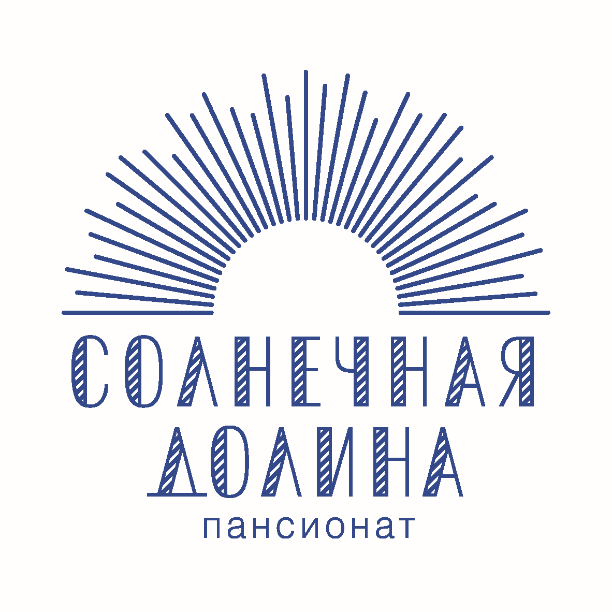 СПА-ЦЕНТР«Солнечная долина»Прайс – лист            ОЗДОРОВИТЕЛЬНЫЕ ПРОЦЕДУРЫКонсультация -врачаЭСТЕТИЧЕСКАЯ КОСМЕТОЛОГИЯУтверждаю:Директор ООО «Пансионат«Солнечная долина» ______________Деркачева Т.А.«01» июля 2020 г.Наименование услугВремя услугиСтоимость за 1 процедуру, руб.Физиотерапия:Физиотерапия:Физиотерапия:Магнитотерапия 10-15 минут200,00Ингаляции лечебные10-15 минут220,00УФО2-5 минут70,00Парение в кедровой бочке(предоплата)800,00Занятие по оздоровительной гимнастике с инструктором   60 минут1200,00Массаж:Массаж:Массаж:Общий оздоровительный массаж55 минут2000,00Общий релаксирующий массаж55 минут2000,00Общий тонизирующий массаж 55 минут2000,00Общий массаж на ароматических маслах из растительного сырья крымских производителей60 минут2200,00Дренирующий массаж при бронхо-легочной патологии (интенсивный массаж ассиметричных зон) 40 минут2000,00Массаж шейно-воротниковой зоны25 минут700,00 Массаж головы, массаж шейно- грудной и пояснично-крестцового отделов позвоночника40 минут 1500,00Массаж шейно-грудного и пояснично-крестцового отделов позвоночника 35 минут1200,00Кранио-сакральный массаж  (венец головы, область, крестец, коррекция загиба копчика)55 минут2000,00Лимфодренажный массаж нижних конечностей 45 минут 1500,00Массаж нижних конечностей 35 минут 1200,00Массаж стоп 25 минут 700,00Спортивный (восстановительный) массаж40 минут1500,00Общий релаксирующий массаж по шоколадному аромамаслу «Шоколадное удовольствие»55 минут2500,00Общий моделирующий антицеллюлитный массаж80 минут2500,00Антицеллюлитный массаж проблемных зон 45 минут1500,00Баночный массаж 60 минут2000,00Общий лимфодренажный массаж60 минут2000,00Массаж общеоздоровительный детский (дети от 7 до 14 лет)30-40 минут1000,00Массаж общеоздоровительный детский (дети до 7 лет)25 минут700,00Лимфодренажный массаж лица30 минут1200,00Скульптурирующий массаж лица40 минут1500,00Массажи «Тайские традиции»:Массажи «Тайские традиции»:Массажи «Тайские традиции»:Тайский массаж90 минут3000,00Тайский массаж стоп30 минут1200,00Тайский терапевтический массаж40 минут1500,00Тайский слим-массаж60 минут2200,00СПА массаж:СПА массаж:СПА массаж:Креольский массаж бамбуковыми палочками60 минут2500,00Пилинг тела с натуральными компонентами:Пилинг тела с натуральными компонентами:Пилинг тела с натуральными компонентами:Соляной800,00Кокосовый800,00Оздоровительные процедуры:Оздоровительные процедуры:Оздоровительные процедуры:Тейпирование терапевтическое включая диагностический осмотр (без стоимости тейпа) 30-40 минут700,00Тейпирование эстетическое по зонам: зона лицо и шея, зона живота, зона бедра1 зона1100,00Гирудотерапия (включая перевязочный материал) без стоимости пиявки40-60 минут700,00Расходный материал:Расходный материал:Расходный материал:Тейп кинезиологический1 метр220,00Тейп эстетический1 метр300,00Тейп динамический1 метр300,00Кросс-тейп1 шт.80,00Преднарезаный тейп динамический1 шт.600,00Пиявка аптечная1 шт.120,00Наименование услугВремя услугиСтоимость за 1 процедуру, руб.Консультация врача-оториноларинголога10-20 минут900,00Наименование услугВремя услугиВремя услугиСтоимость за 1 процедуру, руб.Консультация врача-косметолога, физиотерапевта по составлению лечебно-оздоровительной  программы20 минут20 минутбесплатноСПА-процедуры для лицаСПА-процедуры для лицаСПА-процедуры для лицаСПА-процедуры для лицаСПА-уход за кожей лица с ароматерапевтическим массажем «Идеальный овал» (маска, массаж лица, ушных раковин, воротниковой зоны)60 минут60 минут3300,00Массаж ароматерапевтический,( в т.ч. шея, декольте, воротниковая зона, ушные раковины, кисти рук, стопы)45 минут45 минут1900,00Карбокситерапия неинвазивная «Мгновенное преображение»45 минут45 минут2500,00Обновляющие маски по типу кожи (вазоактивная, альгинатная, лифтинг, кислородная маска)35 минут35 минут850,00Антиэйдж моделирующий уход «Энергия молодости» с термомаской на основе экстракта икры45 минут45 минут2800,00Чистка лицаЧистка лицаЧистка лицаЧистка лицаАтравматичная читска лица meilume| тыквенный пилинг60 минут60 минут2700,00УЗ -чистка лица «Холодное гидрирование»45 минут45 минут2400,00Комплексный уходза проблемной кожей «Стоп-акне»60 минут60 минут2800,00Уход за лицомУход за лицомУход за лицомУход за лицомОмолаживающий уход-альтернатива уколам красоты «Skinjexion» от компании Ericson Laboratoire90 минут90 минут6500,00Восстановление овала лица «Слим-фейс-фит» от компании Ericson Laboratoire90 минут90 минут6500,00Уход за кожей вокруг глаз «BIOPTIС» от компании Ericson Laboratoire40 минут40 минут2300,00Всесезонный обновляющий пилинг«Miami Peel»30 минут30 минут1700,00Универсальный уход «Ледяной пилинг»90 минут90 минут3300,00Иньекционная косметологияИньекционная косметологияИньекционная косметологияИньекционная косметологияМезотерапия волосистой части головы (Q-lab, Mezotech) в сочетании с УЗ- чисткой кожи головыМезотерапия волосистой части головы (Q-lab, Mezotech) в сочетании с УЗ- чисткой кожи головыОт 1900Акупунктурная мезотерапия  - восстановление энергетических ресурсовАкупунктурная мезотерапия  - восстановление энергетических ресурсовОт 2500ЛиполитикиЛиполитикиОт 2400 за 1 зонуАппликационная анестезияАппликационная анестезия10 минут350,00Аппаратная косметологияАппаратная косметологияАппаратная косметологияАппаратная косметологияДарсонвальДарсонваль10 минут420,00МикротокиМикротоки10 минут350,00Фонофорез (без стоимости препаратов)Фонофорез (без стоимости препаратов)10 минут350,00